Sender’s Address
Sender’s Email Address
Date 
Receiver’s Name
Receiver’s Job Title 
Name of the Police Station
Address of Police StationSubject: Thank You LetterDear Sir/ Madam,With this letter, I would like to thank you for your speedy action in the case of my friend, X’s (Write the name of your friend) road accident. We are grateful that your team reached the accident spot on time and sent my friend to the hospital. If you wouldn’t, have reached the accident spot on time, some mishappening might have happened with my friend. I am writing this letter to express my appreciation, salutation, and gratitude to you and your team members for tracking the person responsible for the accident of the hit and run case. I am thankful that you have gathered the statements from witnesses and the victim. If you would not have taken speedy action in catching the driver of the Innova car, responsible for hitting my friend’s car, then it would have been very difficult. I hope the court punishes the driver responsible for the accident soon. Once again, I would like to thank you for saving my friend’s life and catching the person responsible for his condition. Sincerely,(Signature)Sender’s Full Name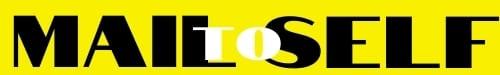 